Anna Banana InvitationalConnected Lakes State ParkGrand Junction, COSeptember 27, 2014Varsity Boys 5kTeam ResultsVarsity Girls 5kTeam ResultsJV Boys 5kTeam ResultsJV Girls 5kTeam ResultsOverallBib  NameClassTeamTimeScore1.373  Ian Meek1.  Montrose High School15:50.81.2.459  Jack Plantz1.  Telluride High School16:22.3-- 3.143  Aiden Truettner1.  Crested Butte HS16:29.2-- 4.297  Allen Adair1.  Grand Junction High School16:35.32.5.428  Jake Erickson1.  Palisade16:37.03.6.222  Gino Giovagnoli1.  Eagle Valley HS Cross Country 16:39.04.7.400  Nate Fedel1.  Ouray16:42.65.8.266  Nolan Pflug1.  Fruita Monument High School16:49.26.9.342  Andrew Tiedemann1.  Hotchkiss HS16:52.97.10.264  Jt McLaughlin2.  Fruita Monument High School16:55.18.11.129  Jared Leblow1.  Central High School (Grand Junc17:00.39.12.303  Jed Wilson2.  Grand Junction High School17:00.810.13.369  Evan Graff2.  Montrose High School17:03.711.14.399  Joey Fedel2.  Ouray17:09.412.15.387  Taylor Hensley1.  Olathe High School17:09.7-- 16.101  Trevor Gabbard1.  Bayfield High School17:15.813.17.326  Branden Huisman-Nevin1.  Gunnison High School17:21.114.18.262  Kyle Kincaid3.  Fruita Monument High School17:21.715.19.302  Aaron King3.  Grand Junction High School17:22.016.20.126  Sidney Brown2.  Central High School (Grand Junc17:22.317.21.337  Tyrell Clock2.  Hotchkiss HS17:24.318.22.330  Cooper Wiens2.  Gunnison High School17:26.519.23.263  Russell McBreen4.  Fruita Monument High School17:27.220.24.225  Michael Niemeyer2.  Eagle Valley HS Cross Country 17:27.621.25.226  Brandon Sheard3.  Eagle Valley HS Cross Country 17:35.322.26.427  Jeff Edwards-Bailey2.  Palisade17:36.523.27.261  Dalton Haraway5.  Fruita Monument High School17:39.124.28.299  Parker Davis-McDougal4.  Grand Junction High School17:40.825.29.128  Dillon Lanzl3.  Central High School (Grand Junc17:43.126.30.370  Justin Hawkins3.  Montrose High School17:46.927.31.426  Connor Dillon3.  Palisade17:48.428.32.300  Nick Duncan5.  Grand Junction High School17:49.829.33.267  Seth Whitesides6.  Fruita Monument High School17:50.130.34.351  Marshal Pool1.  Meeker High School17:50.431.35.265  Spencer Miller7.  Fruita Monument High School17:50.632.36.458  Sylvan Bald2.  Telluride High School17:52.4-- 37.368  Logan Crim4.  Montrose High School17:53.933.38.104  Alex Knight2.  Bayfield High School17:57.834.39.352  Austin Russell2.  Meeker High School17:58.735.40.130  Michael Mall4.  Central High School (Grand Junc18:03.036.41.460  Will Plantz3.  Telluride High School18:05.5-- 42.374  Ryan Reich5.  Montrose High School18:05.937.43.425  Keino Davis4.  Palisade18:08.638.44.224  Riley Mehan4.  Eagle Valley HS Cross Country 18:09.739.45.329  Will Powell3.  Gunnison High School18:11.140.46.325  Jon Crossley4.  Gunnison High School18:11.541.47.223  Matt Jordan5.  Eagle Valley HS Cross Country 18:13.942.48.431  John Moir5.  Palisade18:15.643.49.336  Zack Allen3.  Hotchkiss HS18:20.144.50.389  Kurik Mattics2.  Olathe High School18:20.9-- 51.404  Martin Torres3.  Ouray18:21.545.52.386  Eduardo Alcaraz3.  Olathe High School18:24.2-- 53.449  Zach Milner1.  Paonia High School18:27.546.54.127  Uriah Gregorich5.  Central High School (Grand Junc18:38.547.55.324  DeAndre Adamich5.  Gunnison High School18:41.448.56.327  Sean Matteson6.  Gunnison High School18:42.049.57.372  Colton McLaughlin6.  Montrose High School18:46.850.58.190  Harrison Trotter6.  Eagle Valley HS Cross Country 18:47.251.59.405  Evan Vann4.  Ouray18:49.352.60.371  Sterling Jensen7.  Montrose High School18:53.153.61.328  Caleb Mueller7.  Gunnison High School18:53.854.62.301  Grayson Gehl6.  Grand Junction High School18:56.755.63.221  Vladimir Carbajal7.  Eagle Valley HS Cross Country 19:03.456.64.447  Tim Helmer2.  Paonia High School19:08.957.65.162  Gabe Rodriquez1.  Delta High School19:14.758.66.298  Billy Crawford7.  Grand Junction High School19:18.359.67.105  Sloan Mazur3.  Bayfield High School19:20.260.68.163  Sam Rodriquez2.  Delta High School19:20.661.69.161  Nathanael Kathrein3.  Delta High School19:22.162.70.144  Conrad Truettner2.  Crested Butte HS19:22.8-- 71.354  Anthony Watt3.  Meeker High School19:34.463.72.157  Jeff Chadwick4.  Delta High School19:37.464.73.429  Samuel Erickson6.  Palisade19:43.265.74.339  Bryce Homme4.  Hotchkiss HS19:45.766.75.142  Benjamin Swift3.  Crested Butte HS19:48.8-- 76.340  Parker Katzdorn5.  Hotchkiss HS19:51.867.77.349  Clay Anderson4.  Meeker High School19:55.168.78.311  Trevor Andrews1.  Grand Valley High School19:55.7-- 79.103  Justis Herrera4.  Bayfield High School19:56.169.80.451  Bo Pipher3.  Paonia High School20:15.570.81.102  Bryan Gram5.  Bayfield High School20:22.071.82.450  Garrett Morgan4.  Paonia High School20:22.572.83.353  Christopher Strate5.  Meeker High School20:29.173.84.388  Diego Jimenez4.  Olathe High School20:30.0-- 85.452  Cameron Van Vleet5.  Paonia High School20:30.374.86.402  Sam Rondinelli5.  Ouray20:30.675.87.338  Will Drbohlav6.  Hotchkiss HS20:30.876.88.350  Josh Cochran6.  Meeker High School20:32.077.89.160  Ashton Jones5.  Delta High School20:40.778.90.448  Austin Katzer6.  Paonia High School21:09.779.91.158  Rodolfo Contreras6.  Delta High School21:13.480.92.106  Joey Sandrey6.  Bayfield High School21:21.381.93.341  Andrew Oviedo7.  Hotchkiss HS21:36.582.94.313  Jonathan Smith2.  Grand Valley High School21:42.3-- 95.141  Joe Hayes4.  Crested Butte HS21:46.7-- 96.403  Michael Stovicek6.  Ouray21:48.383.1.Fruita Monument High School6, 8, 15, 20, 24, (30), (32)732.Grand Junction High School2, 10, 16, 25, 29, (55), (59)823.Montrose High School1, 11, 27, 33, 37, (50), (53)1094.Eagle Valley HS Cross Country 4, 21, 22, 39, 42, (51), (56)1285.Central High School (Grand Junc9, 17, 26, 36, 47, (0), (0)1354.Palisade3, 23, 28, 38, 43, (65), (0)1357.Gunnison High School14, 19, 40, 41, 48, (49), (54)1628.Ouray5, 12, 45, 52, 75, (83), (0)1899.Hotchkiss HS7, 18, 44, 66, 67, (76), (82)20210.Bayfield High School13, 34, 60, 69, 71, (81), (0)24711.Meeker High School31, 35, 63, 68, 73, (77), (0)27012.Paonia High School46, 57, 70, 72, 74, (79), (0)31913.Delta High School58, 61, 62, 64, 78, (80), (0)323OverallBib  NameClassTeamTimeScore1.437  Greta Van Calcar1.  Palisade18:35.11.2.233  Carly Volkmer1.  Eagle Valley HS Cross Country 19:44.62.3.167  Mykayla Music1.  Delta High School19:54.83.4.304  Taylor Chaffetz1.  Grand Junction High School20:34.94.5.343  Mae Anderson1.  Hotchkiss HS20:36.45.6.462  Larkin Brodie1.  Telluride High School20:40.1-- 7.306  Andrea Lielkoks2.  Grand Junction High School20:45.16.8.465  Soleil Gaylord2.  Telluride High School20:46.0-- 9.347  Sophia Schelle2.  Hotchkiss HS20:48.97.10.455  Chelsea Meilner1.  Paonia High School20:50.28.11.230  Desy Mendoza2.  Eagle Valley HS Cross Country 20:52.79.12.376  Madeline Chandler1.  Montrose High School20:58.310.13.268  MacKennea Broyles1.  Fruita Monument High School20:59.911.14.407  Sabine Lindler1.  Ouray21:02.0-- 15.227  Shawna Adams3.  Eagle Valley HS Cross Country 21:08.712.16.346  Katy Parsons3.  Hotchkiss HS21:13.013.17.229  Emma Mehan4.  Eagle Valley HS Cross Country 21:18.014.18.433  Baily McCall2.  Palisade21:18.815.19.432  Maya Hilty3.  Palisade21:20.816.20.438  Brier Youngfleish4.  Palisade21:23.817.21.131  Tianna Farris1.  Central High School (Grand Junc21:24.8-- 22.308  Emily Pitcher3.  Grand Junction High School21:34.118.23.271  Michaela Hoffman2.  Fruita Monument High School21:36.119.24.380  Tayler McBee2.  Montrose High School21:36.820.25.435  Kate Richards5.  Palisade21:42.321.26.272  Hailee Kostelecky3.  Fruita Monument High School21:46.522.27.206  Taylor Hermosillo5.  Eagle Valley HS Cross Country 21:52.523.28.355  Julia Eskelson1.  Meeker High School21:53.8-- 29.108  Rachel Cooper1.  Bayfield High School21:54.1-- 30.164  Abbi Beckwith2.  Delta High School21:56.924.31.269  Rhiannon Broyles4.  Fruita Monument High School21:58.325.32.378  Brenna Gaber3.  Montrose High School22:02.226.33.305  Claire Gehl4.  Grand Junction High School22:03.627.34.231  Michaela Mitchell6.  Eagle Valley HS Cross Country 22:05.228.35.228  Tyler Beckum7.  Eagle Valley HS Cross Country 22:13.029.36.471  Kristina Sewell5.  Grand Junction High School22:15.330.37.309  Avery Pope6.  Grand Junction High School22:19.131.38.375  Weldyn Allen4.  Montrose High School22:21.832.39.165  Kaylee Dunham3.  Delta High School22:24.433.40.434  Melita Pawlowski6.  Palisade22:28.834.41.168  Anna Richards4.  Delta High School22:36.835.42.333  Hannah Mueller1.  Gunnison High School22:38.1-- 43.436  Laura Richardson7.  Palisade22:39.536.44.274  Taylor Valentine5.  Fruita Monument High School22:42.637.45.273  Nicole Twardowski6.  Fruita Monument High School22:50.438.46.335  Kali Wiggin2.  Gunnison High School22:53.9-- 47.132  Blanca RamirezHernandez2.  Central High School (Grand Junc22:59.5-- 48.145  Sam Crossett1.  Crested Butte HS22:59.9-- 49.345  Tiffany Clock4.  Hotchkiss HS23:04.839.50.109  Lexa Fleming2.  Bayfield High School23:22.6-- 51.146  Tara Mortell2.  Crested Butte HS23:25.2-- 52.454  Jeze Fabijanic2.  Paonia High School23:32.640.53.396  Celia Lenihan1.  Olathe High School23:44.241.54.468  Alyssa Pack3.  Telluride High School23:48.1-- 55.307  Samantha Melchor7.  Grand Junction High School23:52.442.56.332  Akyla Mazucca3.  Gunnison High School23:56.5-- 57.453  Nora Dransfield3.  Paonia High School24:06.143.58.111  Amber Johnson3.  Bayfield High School24:11.9-- 59.334  Annie Schoenmakers4.  Gunnison High School24:15.0-- 60.259  Chloe Pickford7.  Fruita Monument High School24:21.644.61.315  Gabrielle Coleman1.  Grand Valley High School24:22.0-- 62.457  Alicia Wilmore4.  Paonia High School24:50.745.63.169  Kenna Signs5.  Delta High School24:55.046.64.398  Kitara Smolinski2.  Olathe High School25:17.147.65.379  Aspen Jensen5.  Montrose High School25:21.548.66.456  Courtney Van Vleet5.  Paonia High School25:54.849.67.466  Joey Hunt4.  Telluride High School25:59.1-- 68.393  Vanessa Ceballos3.  Olathe High School26:12.250.69.394  Araceli Cortez4.  Olathe High School26:29.651.70.344  Tia Clock5.  Hotchkiss HS26:35.852.71.314  Diana Arizaga2.  Grand Valley High School26:36.4-- 72.166  Autumn Jackson6.  Delta High School27:02.753.73.395  Kimberly Ibarra5.  Olathe High School27:26.054.74.170  Dakota Wheatley7.  Delta High School27:31.855.75.107  Brittany Birk4.  Bayfield High School28:05.0-- 76.317  Logan Waterman3.  Grand Valley High School28:45.1-- 77.316  Alia Poel4.  Grand Valley High School29:00.9-- 78.392  Maria Baltazar6.  Olathe High School30:36.856.79.397  Miranda Rea7.  Olathe High School30:36.957.1.Eagle Valley HS Cross Country 2, 9, 12, 14, 23, (28), (29)602.Palisade1, 15, 16, 17, 21, (34), (36)703.Grand Junction High School4, 6, 18, 27, 30, (31), (42)854.Fruita Monument High School11, 19, 22, 25, 37, (38), (44)1145.Hotchkiss HS5, 7, 13, 39, 52, (0), (0)1166.Montrose High School10, 20, 26, 32, 48, (0), (0)1367.Delta High School3, 24, 33, 35, 46, (53), (55)1418.Paonia High School8, 40, 43, 45, 49, (0), (0)1859.Olathe High School41, 47, 50, 51, 54, (56), (57)243OverallBib  NameClassTeamTimeScore1.236  Brock Curry1.  Fruita Monument High School17:55.21.2.220  Aiden Branch1.  Eagle Valley HS Cross Country 18:05.62.3.319  Alonzo Martinez1.  Gunnison High School18:26.73.4.415  Tanner Stelmach1.  Palisade18:36.14.5.172  Elvin Arteaga2.  Eagle Valley HS Cross Country 18:38.65.6.240  Chandler Kostelecky2.  Fruita Monument High School18:41.06.7.361  Teodoro Medina1.  Montrose High School18:47.87.8.235  Tim Chandler3.  Fruita Monument High School18:53.58.9.181  Matt Genelin3.  Eagle Valley HS Cross Country 18:54.59.10.185  Parker Labine4.  Eagle Valley HS Cross Country 18:55.010.11.189  Dean Smith5.  Eagle Valley HS Cross Country 18:55.511.12.356  Casey Crawford2.  Montrose High School18:58.212.13.239  Brett Johnson4.  Fruita Monument High School19:10.113.14.366  Jordan Walker3.  Montrose High School19:12.214.15.116  David Nation1.  Central High School (Grand Junc19:13.315.16.238  Jacob Hahn5.  Fruita Monument High School19:15.516.17.321  Jack Starkebaum2.  Gunnison High School19:19.217.18.416  Ben Tarman2.  Palisade19:24.618.19.192  Isaac Yoder6.  Eagle Valley HS Cross Country 19:30.219.20.247  Benjamin Sottilare6.  Fruita Monument High School19:31.820.21.323  Jon Wilkinson3.  Gunnison High School19:37.721.22.412  Brent Metzler3.  Palisade19:40.022.23.413  Rhett Pawlowski4.  Palisade19:43.923.24.234  Evan Arcand7.  Fruita Monument High School19:44.324.25.188  Tenzin Sherpa7.  Eagle Valley HS Cross Country 19:44.625.26.283  Julio Saenz1.  Grand Junction High School19:47.926.27.409  Jared Beshai5.  Palisade19:55.127.28.359  Cole Lucero4.  Montrose High School19:57.228.29.280  Julian Medrano2.  Grand Junction High School19:59.329.30.320  Jack Murphy4.  Gunnison High School19:59.830.31.281  Tyler Nelson3.  Grand Junction High School20:00.031.32.251  Teague VanPelt8.  Fruita Monument High School20:02.5-- 33.245  Blake Qualls9.  Fruita Monument High School20:05.4-- 34.173  Michael Bennett8.  Eagle Valley HS Cross Country 20:08.6-- 35.411  Kaleb Hawkins6.  Palisade20:12.932.36.469  Ryland Mahre4.  Grand Junction High School20:20.933.37.114  Ryan James2.  Central High School (Grand Junc20:26.534.38.248  Luke Stobbe10.  Fruita Monument High School20:26.8-- 39.381  Luke MacHale5.  Montrose High School20:30.735.40.119  Brennen Wissell3.  Central High School (Grand Junc20:31.536.41.365  Tim Schieldt6.  Montrose High School20:31.837.42.187  Bailey Scrivens9.  Eagle Valley HS Cross Country 20:33.9-- 43.360  Ryan Mathias7.  Montrose High School20:37.738.44.363  Aaron Rhoderick8.  Montrose High School20:39.2-- 45.115  Jordan McCabe4.  Central High School (Grand Junc20:46.039.46.176  Eric Castellon10.  Eagle Valley HS Cross Country 20:47.2-- 47.175  Gerardo Campos11.  Eagle Valley HS Cross Country 20:48.2-- 48.147  David Husmann1.  Delta High School20:48.5-- 49.191  Gordon Yoder12.  Eagle Valley HS Cross Country 20:49.6-- 50.135  Vincent Michel1.  Crested Butte HS20:55.0-- 51.118  Tage VanWagoner5.  Central High School (Grand Junc21:02.340.52.322  Jason Vader5.  Gunnison High School21:17.341.53.357  Daniel Culver9.  Montrose High School21:20.2-- 54.241  Bradley McCormick11.  Fruita Monument High School21:22.0-- 55.276  Ryan Coffin5.  Grand Junction High School21:25.842.56.148  Jason Husmann2.  Delta High School21:31.7-- 57.250  Noah Turner12.  Fruita Monument High School21:32.0-- 58.440  Gabe Ferguson1.  Paonia High School21:33.5-- 59.278  Dan Fairbanks6.  Grand Junction High School21:37.143.60.362  Elijah Miller10.  Montrose High School21:44.5-- 61.277  Kainoa Cunningham7.  Grand Junction High School21:52.044.62.364  Kendrick Richardson11.  Montrose High School22:05.1-- 63.358  Ethan Davis12.  Montrose High School22:10.1-- 64.279  Chet Goodrich8.  Grand Junction High School22:11.2-- 65.318  John Kattnig6.  Gunnison High School22:12.545.66.246  Spencer Smith13.  Fruita Monument High School22:26.7-- 67.414  Jeff Pitcher7.  Palisade22:28.946.68.384  Adrian Hernandez1.  Olathe High School22:52.5-- 69.237  Jacob Gordon14.  Fruita Monument High School22:54.0-- 70.180  David Gardoni13.  Eagle Valley HS Cross Country 23:06.2-- 71.244  Uriah Pfeffer15.  Fruita Monument High School23:18.7-- 72.151  Thomas Neil3.  Delta High School23:20.8-- 73.442  Ben O'Rourke2.  Paonia High School23:30.6-- 74.410  Pablo Fernandez8.  Palisade23:47.7-- 75.243  Leland Pfeffer16.  Fruita Monument High School23:54.8-- 76.383  Nick Grater2.  Olathe High School24:07.7-- 77.282  Charlie Pitcher9.  Grand Junction High School24:14.2-- 78.284  Jeremiah Taylor10.  Grand Junction High School24:20.2-- 79.117  Evan Stoneking6.  Central High School (Grand Junc24:25.247.80.441  James Jefferis3.  Paonia High School24:54.7-- 81.275  Keenan Clements11.  Grand Junction High School24:54.8-- 82.174  Ryan Boeke14.  Eagle Valley HS Cross Country 25:24.2-- 83.134  Matthew Harper-Johnston2.  Crested Butte HS27:03.2-- 84.242  Andrew Nicoletti17.  Fruita Monument High School27:46.6-- 85.439  John Deck4.  Paonia High School39:30.0-- 1.Eagle Valley HS Cross Country 2, 5, 9, 10, 11, (19), (25)372.Fruita Monument High School1, 6, 8, 13, 16, (20), (24)443.Palisade4, 18, 22, 23, 27, (32), (46)944.Montrose High School7, 12, 14, 28, 35, (37), (38)965.Gunnison High School3, 17, 21, 30, 41, (45), (0)1126.Grand Junction High School26, 29, 31, 33, 42, (43), (44)1617.Central High School (Grand Junc15, 34, 36, 39, 40, (47), (0)164OverallBib  NameClassTeamTimeScore1.218  Chantal Willoughby1.  Eagle Valley HS Cross Country 21:52.61.2.133  Jayden Rock1.  Central High School (Grand Junc22:16.22.3.232  Victoria Schwaiger2.  Eagle Valley HS Cross Country 22:36.93.4.423  Kailey Yonts1.  Palisade22:41.04.5.470  Jenna Oleson1.  Fruita Monument High School22:43.35.6.198  Shelby Essex3.  Eagle Valley HS Cross Country 22:49.66.7.285  Vashty Anguiano1.  Grand Junction High School22:58.57.8.208  Karla Jaramillo4.  Eagle Valley HS Cross Country 23:06.98.9.258  Danielle Oleson2.  Fruita Monument High School23:14.49.10.260  Savannah Tompkins3.  Fruita Monument High School23:16.410.11.254  Mackenzie King4.  Fruita Monument High School23:17.611.12.295  Tia Sewell2.  Grand Junction High School23:42.012.13.287  Anna DiDario3.  Grand Junction High School23:42.313.14.137  Sierra D'Aquilla1.  Crested Butte HS23:45.214.15.296  Kaylie Thompson4.  Grand Junction High School23:47.515.16.257  Reinah Norcross5.  Fruita Monument High School23:54.316.17.294  Alex Nicoletti5.  Grand Junction High School23:58.317.18.209  Kaeli Niemeyer5.  Eagle Valley HS Cross Country 24:06.018.19.123  Savannah Ortiz2.  Central High School (Grand Junc24:08.719.20.124  Dixie Poteet3.  Central High School (Grand Junc24:22.220.21.424  Anqi Yu2.  Palisade24:31.721.22.204  Katy Grewe6.  Eagle Valley HS Cross Country 24:43.222.23.421  Cassidy Pratt3.  Palisade24:45.123.24.199  Ashley Floyd7.  Eagle Valley HS Cross Country 24:46.024.25.139  Bradley Santelli2.  Crested Butte HS24:46.325.26.256  Madison Nardone-Rice6.  Fruita Monument High School24:47.926.27.120  Asia Barrientos4.  Central High School (Grand Junc24:53.327.28.288  Caroline Jones6.  Grand Junction High School24:56.228.29.196  Claytie Crabb8.  Eagle Valley HS Cross Country 25:04.4-- 30.121  Teresa Giandonato5.  Central High School (Grand Junc25:15.229.31.138  Caitlin DeCompiegne3.  Crested Butte HS25:15.930.32.193  Jenna Applegate9.  Eagle Valley HS Cross Country 25:19.0-- 33.211  Michelle Ramirez10.  Eagle Valley HS Cross Country 25:22.9-- 34.446  Macy O'Rourke1.  Paonia High School25:26.4-- 35.140  Mia Shanks4.  Crested Butte HS25:26.831.36.212  Megan Rathsburg11.  Eagle Valley HS Cross Country 25:39.8-- 37.286  Zoe Arellano7.  Grand Junction High School25:49.932.38.443  Mackenzie Eckstine2.  Paonia High School25:52.3-- 39.290  Kellsie Mandeville8.  Grand Junction High School26:02.6-- 40.289  Mary King9.  Grand Junction High School26:06.8-- 41.214  Katie Smith12.  Eagle Valley HS Cross Country 26:09.7-- 42.210  Jessica Nulle13.  Eagle Valley HS Cross Country 26:16.8-- 43.136  Ryan Carroll5.  Crested Butte HS26:21.433.44.125  Bea Torres6.  Central High School (Grand Junc26:29.334.45.291  Tiffany Maska10.  Grand Junction High School26:42.8-- 46.292  Catie Mercado11.  Grand Junction High School26:45.2-- 47.215  Judissa Torres14.  Eagle Valley HS Cross Country 26:46.3-- 48.348  Abbi Ibach1.  Meeker High School26:51.1-- 49.122  Savannah Monkres7.  Central High School (Grand Junc26:59.635.50.213  Karsang Sherpa15.  Eagle Valley HS Cross Country 27:01.7-- 51.201  Cassandra Gonzales16.  Eagle Valley HS Cross Country 27:12.4-- 52.445  Megan Limone3.  Paonia High School27:17.7-- 53.444  Marisa Edmondson4.  Paonia High School27:22.0-- 54.293  RayLynn Nelson12.  Grand Junction High School27:48.3-- 55.420  Emma Mueller4.  Palisade27:58.436.56.202  Elida Gonzalez17.  Eagle Valley HS Cross Country 28:16.3-- 57.417  Sydney Almond5.  Palisade28:21.037.58.419  Vanessa Gaffney6.  Palisade28:29.738.59.200  Meaghan Forbes18.  Eagle Valley HS Cross Country 28:58.1-- 60.154  Kindra Beltran1.  Delta High School29:16.9-- 61.252  Kristie Erkman7.  Fruita Monument High School29:26.439.62.155  Jazmin Damazo2.  Delta High School29:34.9-- 63.156  Joanna Smail3.  Delta High School30:31.1-- 64.418  Anna Blackford7.  Palisade30:57.540.65.253  Rebekah Erkman8.  Fruita Monument High School31:04.8-- 66.422  Seirra Swanson8.  Palisade31:07.4-- 67.205  Gabreala Gurule19.  Eagle Valley HS Cross Country 31:25.1-- 68.217  Adriana Villegas20.  Eagle Valley HS Cross Country 31:32.2-- 1.Eagle Valley HS Cross Country 1, 3, 6, 8, 18, (22), (24)362.Fruita Monument High School5, 9, 10, 11, 16, (26), (39)513.Grand Junction High School7, 12, 13, 15, 17, (28), (32)644.Central High School (Grand Junc2, 19, 20, 27, 29, (34), (35)975.Palisade4, 21, 23, 36, 37, (38), (40)1216.Crested Butte HS14, 25, 30, 31, 33, (0), (0)133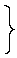 